خطة المقرر موضوعات المقرر بحسب الأسابيعالمراجع:البحث العلمي مفهومه/ أدواته/ أساليبه- (2015) تأليف: عبد الرحمن عدس، ذوقان وعبيدات، كايد عبد الحق، الرياض، دار الفكر للنشر والتوزيع .متوفر في مكتبة الرشد.كل مايذكر ويعرض أثناء المحاضره. مراجع اضافية:مناهج البحث في التربية وعلم النفس تأليف: ديوبولد فان دالين، ترجمة محمد نوفل وآخرون، الناشر مكتبة الإنجلو ، متوفر في الرشد و جرير.مدخل إلى مناهج البحث في التربية وعلم النفس، تأليف: محمد عباس؛ فريال  أبو عواد؛ محمد نوفل؛ محمد العبسي ، ط5، الأردن، دار المسيرة ..تعليمات عامة:سوف يتم التحضير في بداية أول 5 دقائق من بدء المحاضرة خلال الفترتين.إذا وصلت نسبة غياب الطالبة 25% من عدد المحاضرات ستحرم من دخول الامتحان النهائي.يمنع منعاً باتاً استخدام الجوال .الإلتزام بتسليم  وعرض الواجبات في قت استحقاقها  لضمان الحفاظ على الدرجة .إذا كانت الطالبة تحتاج خدمات أو رعاية خاصة فعليها مراجعة وحدة الإرشاد الأكاديمي في العمادة وابلاغهم بذلك.كلية التربيةقسم علم النفس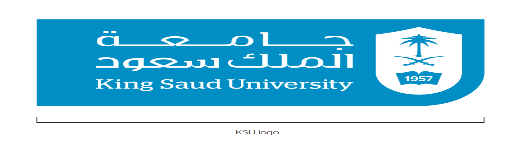 الفصل الدراسي الأول1438هـرقم المقرر ورمزة461 نفساسم المقررمناهج البحث في التربية وعلم النفسعدد الساعات المعتمدة2رقم المكتبكلية التربية مبنى 2-الدور الثاني- 149البريد الإلكترونيMy.students.ksu1@gmail.comالساعات المكتبيةالأحد 10- 11       الثلاثاء من 12- 1     الإربعاء 9-10الهدف العام للمقرر: يهدف المقرر إلى إكساب الطالبة المعرفة اللازمة بمفهوم العلم واهدافة و خصائص الطريقة العلمية وتعريفها والفرق بين الطريقة العلمية و غير العلمية في الحصول على المعرفة وخطوات البحث العلمي (تحديد المشكلة و الفروض...)ومناهجه، وأنواع البحوث التربوية (الدراسات المسجية، الإرتباطية، النمائية، والسببية المقارنة) عناصر المخطط البحثي، المتغيرات في البحث التربوي وأساليب ضبطه: (متغيرات مستقلة ، تابعة..) وتصاميم البحث التربوي: ماقبل التجريبي، التجريبي الحقيقي، شبه التجريبي، وأدوات جمع المعلومات مثل: الملاحظة، الإستبيان، المقابلة و الإختبارات المقننة.الأسبوعالموضوع1اسبوع التسجيل والإرشاد الأكاديمي2تمهيد واستعراض لخطة المقرر – مدخل لمقرر مناهج البحث 3الباب الأول -العلم والبحث العلمي4الباب الأول -العلم والبحث العلمي5الباب الثاني- أساسيات البحث العلمي- مشكلة البحث- فروض البحث خطة البحث 6الباب الثاني- أساسيات البحث العلمي- مشكلة البحث- فروض البحث خطة البحث 7الإختبار الشهري الأول من الساعه  8:30- 9:308الباب الثاني- أساسيات البحث العلمي- مشكلة البحث- فروض البحث خطة البحث9إجازة منتصف الفصل الدراسي الاول10الباب الثالث- أدوات البحث العلمي11الباب الثالث- أدوات البحث العلميتسليم  واجب نقد عناصر خطة البحث12الباب الثالث- أدوات البحث العلمي13الباب الرابع- أساليب البحث العلمي14اختبار الفصلي الثاني- ساعة + محاضرة  الباب الرابع- أساليب البحث العلمي15الباب الخامس- كتابة  البحث16مراجعة تسليم واجب خطة البحثتقويم أداء الطالباتتاريخ الإستحقاقالدرجةنسبته من التقويم النهائياختبار شهري أولاختبار شهري ثانيفي وقت المحاضرة الأسبوع السابعفي وقت المحاضرة الأسبوع الرابع عشر202040%أنشطةموزعه بحسب المحاضرة55%نقد عناصرخطة بحث من رسالة ماجستير أو دكتوراه في وقت المحاضرة الأسبوع الحادي عشر55%إعداد مخطط بحثفي وقت المحاضرة الأسبوع الخامس عشر1010%إختبار نهائينهاية الفصل الدراسي4040%المجموع100